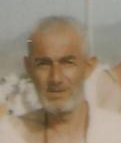 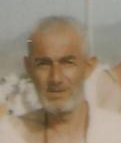 ÖMER AYGÜN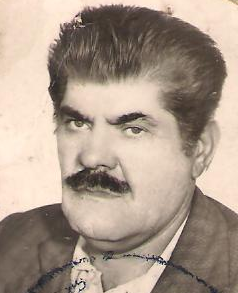 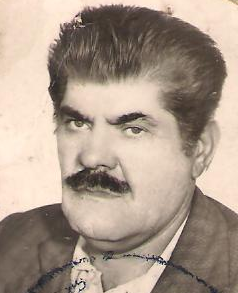 SÜLEYMAN ÜNER  (1963-1968)MUSTAFA ÖNDER (1968-1973) SALİH GÖKMEN    (1973-1977)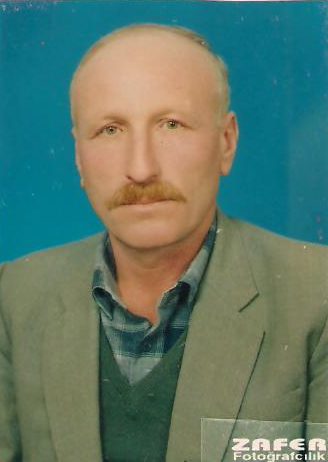 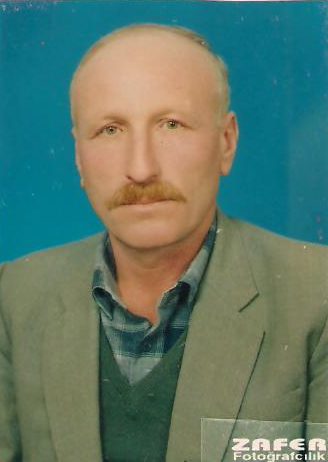 ŞÜKRÜ DAL        ( 1977-1984)FERZİ AYTEKİN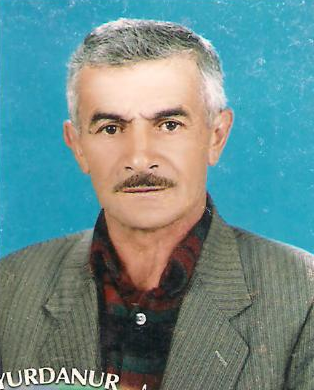 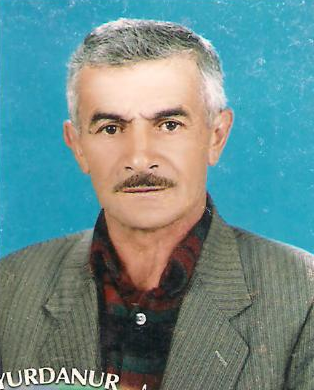 (1984-1989)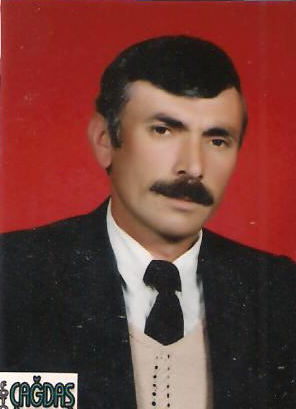 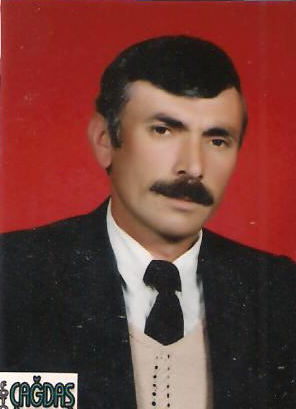 DURAN DAL(1989-1994)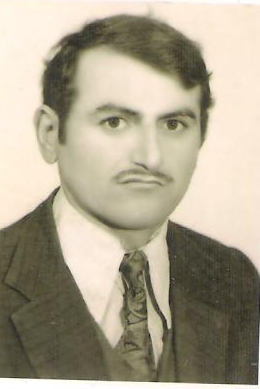 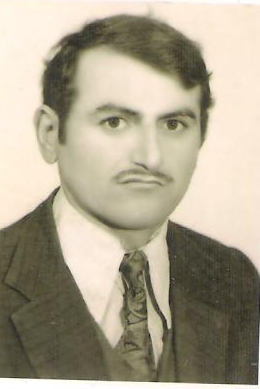 SALİH KARAÇAM(1994-1999)RECEP ÇALIŞKAN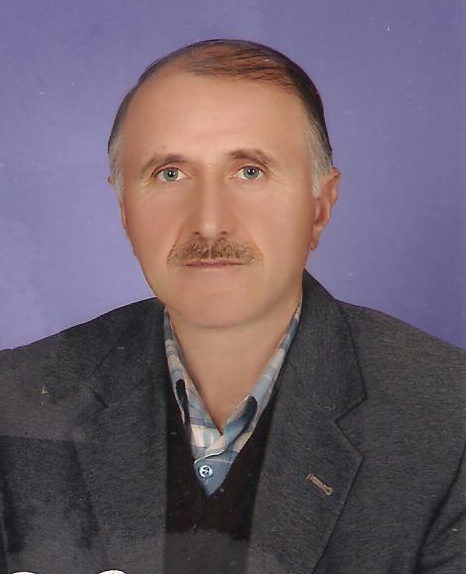 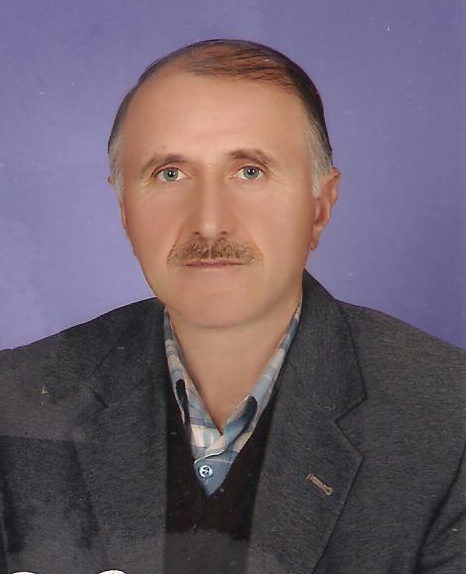 (1999-2004)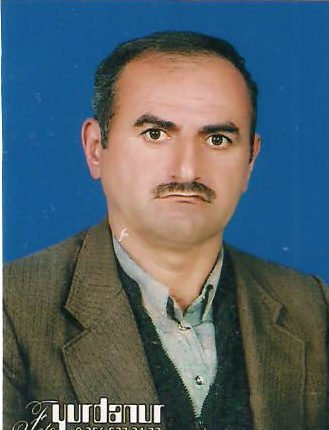 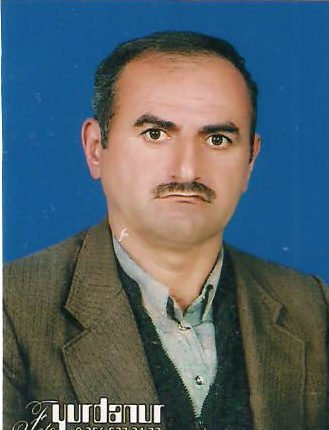 SALİH KARAÇAM(2004-2009)SALİH DEMİRTAŞ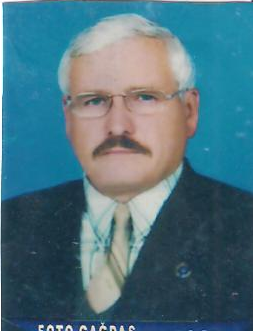 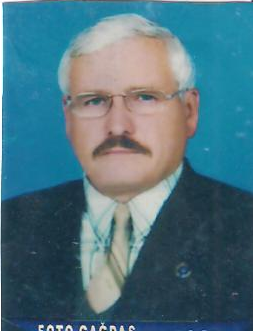 (2009-2014)AZALARI                                             :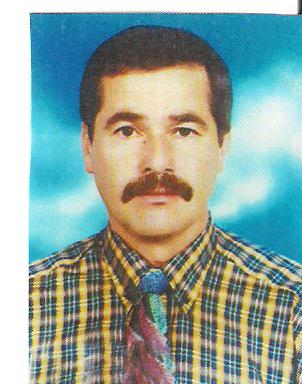 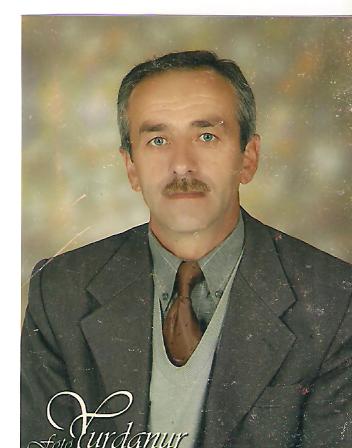 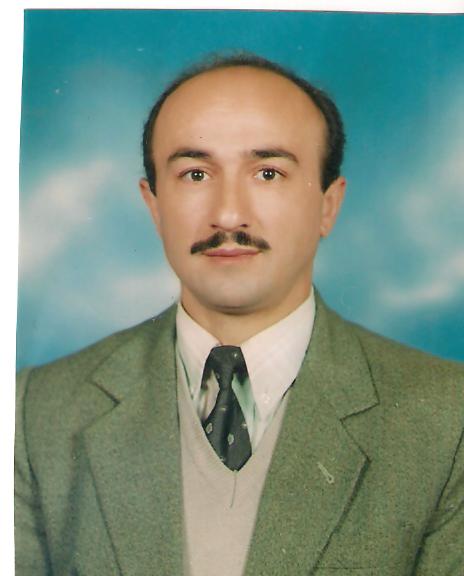 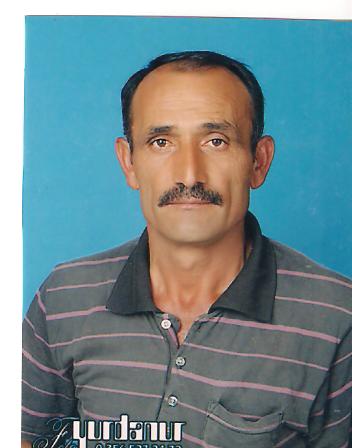     HÜSEYİN YAMAN             İRFAN KARAARSLAN        NURİ KOÇ                           SALİH KORKMAZ